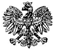 Zgierz, dn. 29.10.2021 r.ZP.272.35.2021.MW/7INFORMACJA Z OTWARCIA OFERT 	Na podstawie art. 222 ust. 5 ustawy z dnia 11 września 2019 r. – Prawo zamówień publicznych (tj. Dz. U. z 2021 r., poz. 1129 ze zm.), Zarząd Powiatu Zgierskiego zwany dalej Zamawiającym udostępnia informacje dotyczące złożonych ofert w postępowaniu prowadzonym w trybie podstawowym na podstawie art. 275 pkt 1 Ustawy, pn.: „Przebudowa drogi powiatowej Nr 5106 E w miejscowości Besiekierz Rudny – wykonanie nakładki asfaltowej”Zarząd Powiatu Zgierskiego____________________________________		(podpis Kierownika Zamawiającego lub osoby upoważnionej)	ZARZĄD POWIATU ZGIERSKIEGO	95-100 Zgierz, ul. Sadowa 6a   tel. (42) 288 81 00, fax (42) 719 08 16zarzad@powiat.zgierz.pl, www.powiat.zgierz.plNr ofertyNazwa i adres WykonawcyŁĄCZNA CENA BRUTTO1Przedsiębiorstwo Budowy Dróg i Mostów ,,ERBEDIM” Sp. z o.o. ul. Żelazna 3, 97-300 Piotrków Trybunalski626 151,14 zł2Colas Polska Sp. z o.o. ul. Nowa 49, 62-070 Palędzie657 221,34 zł3Przedsiębiorstwo Robót Drogowych S.A. ul. Łódzka 108, 99-200 Poddębice677 252,76 zł4WŁODAN Sp. z o.o. Sp. k. ul. Porszewice 31, 95-200 Pabianice689 400,24 zł5Zakład Remontowo Drogowy Sp. z o.o. Sp. k. ul. Piotrkowska 276 bud. A, 90-361 Łódź595 591,94 zł